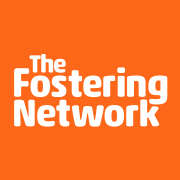   Job DescriptionResponsibilities and accountabilitiesDelivering an expert and professional independent Advice and Mediation service for foster carers in line with contractual agreements and The Fostering Network’s standards and policies. To deliver an independent specialist support, advice, mediation and advocacy service directly to foster carers to support them through complaints/concerns/ allegations. To provide technical specialist advice and information to fostering services to support them, with the effective management of complaints, concerns and allegations, in line with relevant standards, legislative requirements and national best practice.Empower foster carers to manage and resolve situations and provide technical input and support in service meetings and formal discussions, when requested. Produce written support and information materials for foster carers and fostering services as required as part of the contractual agreement with the fostering service. To provide assistance to the local authority in the development of support services for foster carers- this could include attending foster carers and staff meetings.Management             None Budget               None  General statementIt is the nature of The Fostering Network that tasks and responsibilities are in many circumstances unpredictable and varied.  All employees are therefore expected to work in a flexible way when the occasion arises and undertake tasks that are not specifically covered in their job description. Person SpecificationOur ValuesAs an organisation, we believe that we make a difference to foster care and our people values are expressed in the work that we do: We are TRUSTEDWe are TOGETHERWe are VITALKnowledge and ExperienceEssential 1. Specialist experience and knowledge of foster care in a either a personal or professional capacity2. Specialist knowledge of organisation and policies of councils with children’s services    responsibilitiesSkills and abilitiesEssential criteria1. Basic counselling, mediation, and advocacy skills which encompass face to face interaction, telephone communication, informal and formal meetings2. Ability to relate in a professional way to people from a wide range of backgrounds 3. IT skills and ability to manage basic office procedures as a home worker4. Ability to gather, collate and present information in a report form. Information needs to be presented clearly in writing and verbally5. Ability to promote good practise in foster care for the benefit of children who live in foster care6. Ability to work on own initiative and to work as part of a team7. Ability to develop and maintain a working relationship with fostering services and foster carers as a group and individuals within the fostering services and foster care groups8. Able to drive, have a clean driving license and access to a car9. Able to work flexible hours, able to travel extensively and occasionally spend a night away from homeQualifications (Professional, Technical)Essential Social Work Qualification [ DIPSW, Degree] or equivalent level  professional qualificationDesirable Certificate in Mediation Certificate in AdvocacyCertificate in Counselling    Additional InformationPay and conditions of serviceJob titleAdvice and Mediation WorkerAccountable toIndependent Support Services Manager ObjectivesObjective 1 To deliver an expert and professional independent Advice and Mediation service for foster carers in line with contractual agreements and The Fostering Network’s standards and policies. Objective 2To provide high quality technical advice and support to fostering services on practice, policy and procedures in line with national legal and practice frameworks, national best practice and The Fostering Network’s policies Objective 3To contribute to the ongoing development of The Fostering Network’s practice expertise and knowledge and the achievement of the organisation’s strategic priorities. Hours per weekPart time hours dependent on contract value Location		 Home basedStatusPermanent Disclosure required?(The post involves contact with children and/or access to confidential information about children and families)Yes BandThe Fostering Network BandBand 4 Salary£28,014 - £42,021 (Pro rata)Annual Leave25 Days plus 5 Fostering Network days (pro rata)Probationary period6 calendar months.Notice period8 working weeksOne week during probationary period.Hours of work       18 hoursPensionOptional. Money-purchase scheme and salary sacrifice option is available with AEGON:Employee contribution is 3% of gross annual salaryEmployer contribution is 5% of gross salary.Season Ticket LoanAn interest free season ticket loan is available to all staff immediately.Trade UnionThe Fostering Network recognises the trade union Unite and members of staff can join if they wish.